Side 918  Handicap  Søg, Opret, Ret, Slet UddannelsesInstitutionSide 918  Handicap  Søg, Opret, Ret, Slet UddannelsesInstitutionSide 918  Handicap  Søg, Opret, Ret, Slet UddannelsesInstitutionNaviger frem til side 918ALT + Q 918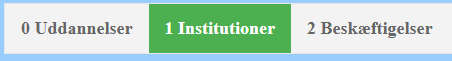 Søg UddannelsesinstitutionerSøg UddannelsesinstitutionerSøg UddannelsesinstitutionerSøg InstitutionerKlik på feltet med 1 Institutioner.Side 918I åbnes som en søgeside.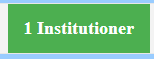 Søg på Instituttets navnIndtast en del af eller hele Instituttets navn i feltet. Klik Søg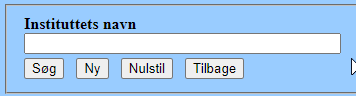 Nulstil søgningenKlik på knappen Nulstil for at blanke søgefeltet inden ny søgning.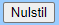 Opret UddannelsesinstitutionerOpret UddannelsesinstitutionerOpret UddannelsesinstitutionerOpret nyt InstituttetKlik på knappen Ny på side 918I. Side 918IA åbnes klar til indtastning.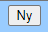 Instituttets navnIndtast navnet på uddannelsesinstituttet. 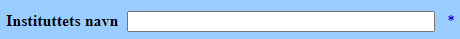 Gem Klik på Anvend.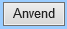 Ret eller slet InstitutRet eller slet InstitutRet eller slet InstitutNaviger frem til side 918ALT + Q 918Søg InstitutKlik på feltet med 1 Institutioner.Side 918I åbnes som en søgeside.Søg på Instituttets navnIndtast en del af eller hele Instituttets navn i feltet. Klik SøgÅben Instituttet.Klik på Instituttets navn i søgeresultatlisten. Side 918IA åbnes.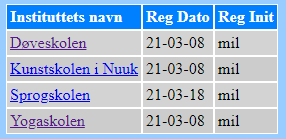 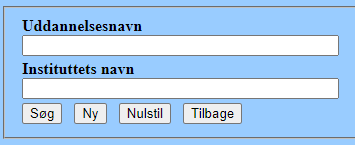 Ret Instituttet.Ret det der ønskes rettet. Klik Anvend.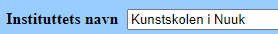 Slet uddannelseKlik på knappen Slet på side 918IA.OBS: Et Institut der har været tilknyttet en uddannelse kan ikke slettes!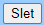 Version 1Dato: 24.03.2021/MIL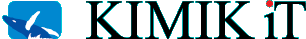 